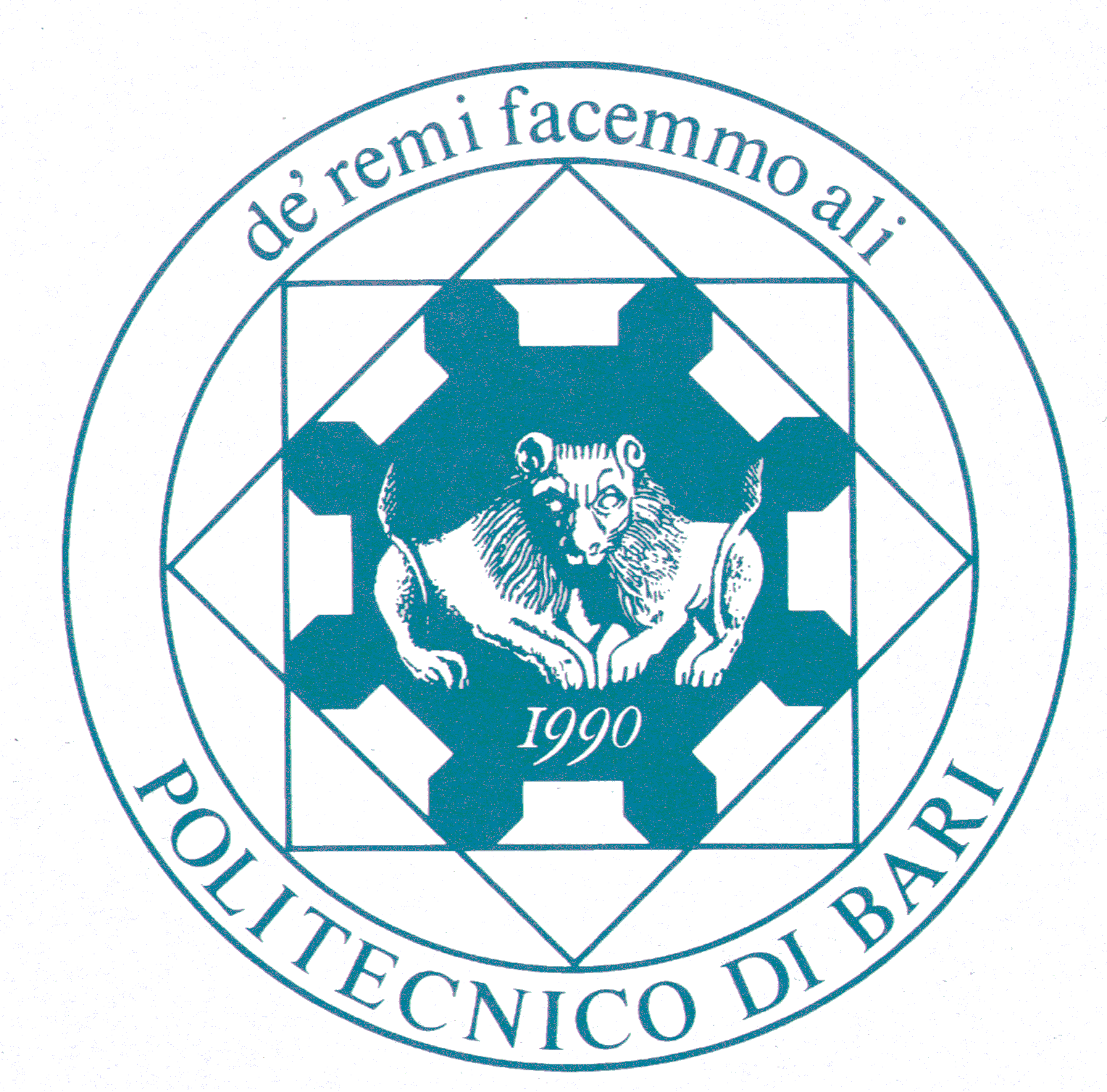 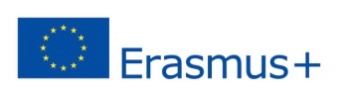 ERASMUS + PROGRAMME - KA1 - LEARNING MOBILITY OF INDIVIDUALSREQUEST FOR EXTENSION /DOMANDA DI PROLUNGAMENTO ACADEMIC YEAR/ANNO ACCADEMICO ______/______Student’s Personal Data:I hereby apply for the above stated extension of my study period abroad and, at the same time, I declare / Con la presente chiedo di poter prolungare il mio periodo all'estero come sopra specificato e contestualmente dichiaro: Please tick one of the following boxes/ barrare una delle seguenti caselle  to be open to extend my period abroad with or without  additional grants/ di essere disposto a prolungare il periodo all'estero con o senza contributi aggiuntivi;  not be willing to extend my period abroad without additional grants/ di non essere disposto a prolungare il periodo all'estero senza contributi aggiuntivi.       Date                                                                                     Student’s signature____________________		                 __________________________________________		Approval of the Host Organization:Procedure:The student should fill in the form, sign it and obtains the signature of the responsible person at the host  organization;The application must be sent by e-mail to the student’s departmental coordinator at the Politecnico di Bari and in cc to rosilda.sammarco@poliba.it; The departmental coordinator at the Politecnico di Bari will approve (or not) the request for extension. In any case, the form must be sent by the coordinator to the Erasmus Office (e-mail: rosilda.sammarco@poliba.it) as soon as possible.Surname, first name (cognome, nome): E-mail-address (indirizzo e-mail): Course of studies (corso di studio):Department (dipartimento):Host organization (organizzazione ospitante):Original length of stay as specified in the student's agreement (durata iniziale del periodo all'estero, come specificato nel contratto) :Type of mobility activities: study/per studio traineeship/per tirocinioFrom/dal __________________to/al__________________Extension  (prolungamento):From/dal __________________to/al__________________Explain the reason fro which  you are requesting the extension (spiegare la motivazione sottesa alla richiesta di prolungamento) __________________ __________________ __________________ __________________ __________________ __________________ __________________ __________________ __________________ __________________ We confirm that the mentioned student is authorized to extend his/her mobility period at our Institution  for n. ____(month/s) and up to ____________________ (dd/mm/yyyy) Name and function of signatory:_____________________________________________________________________________________________________________________________________________________Signature                                                                                stamp                                               Date   _________________________________                                                                       ________________Approval of the Sending Institution (Departmental Coordinator):Considering the explanation's suitability, as well as the host organization authorization, we agree to accept the request of extension submitted by the student .Name and function of signatory:_____________________________________________________________________________________________________________________________________________________Signature                                                                                stamp                                               Date   _________________________________                                                                       ________________